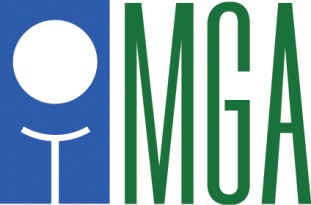 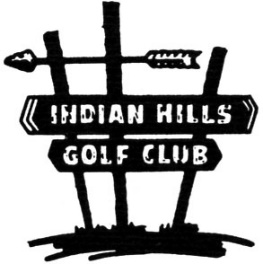 MGA Women’s Mid-Amateur ChampionshipIndian Hills Golf ClubWednesday-Thursday, August 31-September 1, 2022NOTICE TO COMPETITORSLODGING:  No lodging has been arranged for the Championship.FORMAT:  All players entered in the Championship will play 36 holes stroke play over the two days, Wednesday, August 31, and Thursday, September 1. The Champion will be the player with the lowest total score for 36 holes from the Championship Flight.  A tie for the Championship will be played off immediately, hole by hole, until the winner is determined. Ties in the Flights will be determined by the USGA Scorecard Playoff (Back 9, last 6, last 3, last 1, etc).RULES OF PLAY:  All play is governed by the Rules of Golf, the MGA Terms of Competition, the MGA Tournament Player’s Information sheet, entry form and any Local Rules established and printed on the Hole Location/Local Rules Sheet.  REGISTRATION:  Please check-in daily at the registration table.  Please be at your starting tee immediately after the group in front of you has left the tee.  ELECTRONIC MEASURING DEVICES:  These devices are permitted in all MGA championship competitions; however, any functions that measure more than point-to-point are not permitted.  Use of such functions is the General Penalty for the first offense and disqualification for the second.PACE OF PLAY: The MGA Pace of Play Policy posted on the MGA web site and at the starting tee of the golf course will be in effect.  Players are expected to know and abide by the posted policy.STARTING TIMES: There will be no change in starting times other than by decision of the Committee due to weather conditions.  The starting times will be as follows:	Wednesday:  Starting times will begin at 12:40 pm from the 1st tee.	Thursday:  Starting times will begin at 12:40 pm from the 1st tee.PRACTICE ROUNDS:  Practice rounds are available.  To schedule, please call the course directly and identify yourself as an MGA Women’s Mid-Amateur contestant.  Rate may vary according to day and time you choose to play, and  times may be restricted to give priority to member play.PRACTICE RANGE: The practice range will be open one (1) hour prior to the first starting time each day of the Championship.  Range balls will be provided for you and will be on the range before play each day courtesy of the MGA.  DIRECTIONS TO INDIAN HILLS GOLF CLUB:  Click HERE for directions to Indian Hills.  (NOTE: There is construction on Hwy 36; please plan accordingly.)FOOTWEAR: Indian Hills Golf Club prohibits the use of shoes with metal or traditionally-designed spikes.  All participants must abide by this policy during the competition.  Penalty for breach of this condition: DISQUALIFICATION.CADDIES AND CARTS:  Caddies are permitted as is carrying your own bag and using pull-carts, including motorized pull carts.  The use of a motorized riding cart is allowed during the tournament.  HOST CLUB INFORMATION:	Indian Hills Golf Club					6667 Keats Avenue N					Stillwater, MN  55082					Golf Shop: (651) 770-2366				Web site: https://www.ihgolf.com/      			Manager: Mike Regan				Host Professional: Chad Gustafson			Superintendent: James Westendorf			COURSE DETAILS: The tentative course set-up details are as follows.  (The MGA reserves the right to modify these as necessary when doing the final set-up.)Indian Hills Golf Club (White/Gold)			Course Ratings: 72.8/123Indian Hills Golf Club (Red)			Course Ratings: 70.1/117*A “turn time” of four (4) minutes will be added when going from 910 on both courses.Hole123456789Out101112131415161718InTotalPar453454344364354344453672Yards370456140349465350115304280282935417045835215736030532244429225751Pace:15:17:13:14:17:15:13:15:152:14:14:13:17:14:13:15:15:15:172:13*4:31*Hole123456789Out101112131415161718InTotalPar453454344364354344453672Yards27545113133144035090304280261226415645329914430430532243826855297Pace:15:15:13:14:17:15:13:15:152:14:14:13:17:14:13:15:15:15:172:13*4:31*